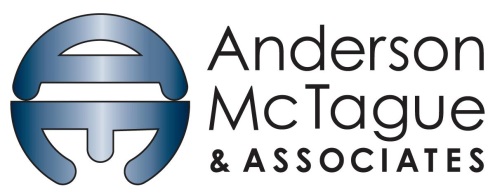 SPORTS ORGANIZATION, ASSOCIATION, OR LEAGUE INSURANCE APPLICATIONGeneral Information:Current/Most Recent Coverage InformationDesired Coverages:If Property Coverage is required (other than Inland Marine/Transit) attach the Supplemental Property ApplicationGeneral Operating Information:2.   Total Membership:FacilitiesAncillary ActivitiesFundraisingPlease list the organizations that require a Certificate of Insurance from you (As they are to appear on the policy)THIS APPLICATION IS SUBMITTED WITH THE FOLLOWING SPECIFIC UNDERSTANDING:Applicant warrants and represents that the above answers and statements are in all respects true and material to the issuance of an Insurance Policy and that Applicant has not omitted, suppressed or misstated any facts.The signing and filing of this application does not bind the Applicant or the Company and no Insurance shall be deemed effective unless and until a written binder or Policy of Insurance is issued by the Company in response thereto.All exclusions in the Policy apply regardless of any answers or statements in this Application.If any of the above questions have been answered fraudulently, or in such a way as to conceal or misrepresent any material fact or circumstance concerning this Insurance or the subject thereof, the entire Policy shall be void. 1.   Name of Insured:2.   Mailing Address:3.   Risk Address:4.   Contact Name: Title:5.    Type of Sport:     Web Site:     Web Site:6.    Applicant is:         Individual           Corporation          Partnership         Other:6.    Applicant is:         Individual           Corporation          Partnership         Other:6.    Applicant is:         Individual           Corporation          Partnership         Other:6.    Applicant is:         Individual           Corporation          Partnership         Other:6.    Applicant is:         Individual           Corporation          Partnership         Other:6.    Applicant is:         Individual           Corporation          Partnership         Other:6.    Applicant is:         Individual           Corporation          Partnership         Other:7.   Location(s) are:      Owned         Rented/Leased      If Leased/Rented, include copy of agreement7.   Location(s) are:      Owned         Rented/Leased      If Leased/Rented, include copy of agreement7.   Location(s) are:      Owned         Rented/Leased      If Leased/Rented, include copy of agreement7.   Location(s) are:      Owned         Rented/Leased      If Leased/Rented, include copy of agreement7.   Location(s) are:      Owned         Rented/Leased      If Leased/Rented, include copy of agreement7.   Location(s) are:      Owned         Rented/Leased      If Leased/Rented, include copy of agreement7.   Location(s) are:      Owned         Rented/Leased      If Leased/Rented, include copy of agreement7.   Location(s) are:      Owned         Rented/Leased      If Leased/Rented, include copy of agreement8.   Number of years in operation: 8.   Number of years in operation:  with current management: with current management: with current management:9.   Type of Organization:      Team        League        Athletic Association        Provincial Association                                                 National Governing Body9.   Type of Organization:      Team        League        Athletic Association        Provincial Association                                                 National Governing Body9.   Type of Organization:      Team        League        Athletic Association        Provincial Association                                                 National Governing Body9.   Type of Organization:      Team        League        Athletic Association        Provincial Association                                                 National Governing Body9.   Type of Organization:      Team        League        Athletic Association        Provincial Association                                                 National Governing Body9.   Type of Organization:      Team        League        Athletic Association        Provincial Association                                                 National Governing Body9.   Type of Organization:      Team        League        Athletic Association        Provincial Association                                                 National Governing Body9.   Type of Organization:      Team        League        Athletic Association        Provincial Association                                                 National Governing Body    Insurance Company: Dates of Coverage:  Dates of Coverage:  Dates of Coverage: Was Athletic Participants Coverage Included?    Yes    NoWas Athletic Participants Coverage Included?    Yes    NoWas Athletic Participants Coverage Included?    Yes    NoWas Athletic Participants Coverage Included?    Yes    NoWas Athletic Participants Coverage Included?    Yes    NoWas Athletic Participants Coverage Included?    Yes    NoWas Athletic Participants Coverage Included?    Yes    NoWas Athletic Participants Coverage Included?    Yes    NoWas Athletic Participants Coverage Included?    Yes    NoWas Athletic Participants Coverage Included?    Yes    NoAny losses in the past five years?    Yes    NoAny losses in the past five years?    Yes    NoAny losses in the past five years?    Yes    No If Yes, Attach Loss Record for the Past Five Years  If Yes, Attach Loss Record for the Past Five Years  If Yes, Attach Loss Record for the Past Five Years  If Yes, Attach Loss Record for the Past Five Years  If Yes, Attach Loss Record for the Past Five Years  If Yes, Attach Loss Record for the Past Five Years  If Yes, Attach Loss Record for the Past Five Years Has any form of Insurance ever been cancelled/declined?  Yes   No    If “Yes”, please provide details:Has any form of Insurance ever been cancelled/declined?  Yes   No    If “Yes”, please provide details:Has any form of Insurance ever been cancelled/declined?  Yes   No    If “Yes”, please provide details:Has any form of Insurance ever been cancelled/declined?  Yes   No    If “Yes”, please provide details:Has any form of Insurance ever been cancelled/declined?  Yes   No    If “Yes”, please provide details:Has any form of Insurance ever been cancelled/declined?  Yes   No    If “Yes”, please provide details:Has any form of Insurance ever been cancelled/declined?  Yes   No    If “Yes”, please provide details:Has any form of Insurance ever been cancelled/declined?  Yes   No    If “Yes”, please provide details:Has any form of Insurance ever been cancelled/declined?  Yes   No    If “Yes”, please provide details:Requested Effective Date:Requested Effective Date: Expiry Date:Desired Limit of Liability:Desired Limit of Liability:Desired Limit of Liability:Deductible:Deductible:Property:Equipment:Equipment:Non-Owned Auto:  Limit:Non-Owned Auto:  Limit:Average Auto Value:Average Auto Value:Average Auto Value:Estimated # of Days Rented:Estimated # of Days Rented:Do you require Athletic Participants Coverage?     Yes    No     If Yes, please answer a) b) and c):Do you require Athletic Participants Coverage?     Yes    No     If Yes, please answer a) b) and c):       a)  Will Participants be covered by medical insurance?     Yes     No        Limits:        b) Does the Insured require signed waiver/release forms prior to participation in sport?                   Yes   No       b) Does the Insured require signed waiver/release forms prior to participation in sport?                   Yes   NoIf Yes, Please attach a copy of the Waiver/Release Forms used       c) Does the Insured require Legal Guardians to sign the waiver/release forms of minor players?     Yes   NoIf Yes, Please attach a copy of the Waiver/Release Forms used       c) Does the Insured require Legal Guardians to sign the waiver/release forms of minor players?     Yes   No1.   Are you under the jurisdiction of a governing body?          Yes     No1.   Are you under the jurisdiction of a governing body?          Yes     No1.   Are you under the jurisdiction of a governing body?          Yes     No1.   Are you under the jurisdiction of a governing body?          Yes     No      If Yes, what organization:        Is this a national, regional or local governing body?      Is this a national, regional or local governing body?      Is this a national, regional or local governing body?      Is every league within this body required to provide liability insurance?            Yes     No      Is every league within this body required to provide liability insurance?            Yes     No      Is every league within this body required to provide liability insurance?            Yes     No      Is every league within this body required to provide liability insurance?            Yes     No      What rules and regulations are used?        What rules and regulations are used?  Please attach a copy of the rules and regulations to which your organization adheresPlease attach a copy of the rules and regulations to which your organization adheresPlease attach a copy of the rules and regulations to which your organization adheresPlease attach a copy of the rules and regulations to which your organization adheresParticipants:Participants:TotalTotalTotalFemalesFemalesFemalesFemalesMalesMales     Age 9 and under     Age 9 and under     Age 10 to 12     Age 10 to 12     Age 13 to 15     Age 13 to 15     Age 16 to 18     Age 16 to 18     Age 18 to 45     Age 18 to 45     Age 45 and over     Age 45 and overIf Participants are under the Age of 18, Please attach supplemental Sexual Abuse Information ApplicationIf Participants are under the Age of 18, Please attach supplemental Sexual Abuse Information ApplicationIf Participants are under the Age of 18, Please attach supplemental Sexual Abuse Information ApplicationIf Participants are under the Age of 18, Please attach supplemental Sexual Abuse Information ApplicationIf Participants are under the Age of 18, Please attach supplemental Sexual Abuse Information ApplicationIf Participants are under the Age of 18, Please attach supplemental Sexual Abuse Information ApplicationIf Participants are under the Age of 18, Please attach supplemental Sexual Abuse Information ApplicationIf Participants are under the Age of 18, Please attach supplemental Sexual Abuse Information ApplicationIf Participants are under the Age of 18, Please attach supplemental Sexual Abuse Information ApplicationIf Participants are under the Age of 18, Please attach supplemental Sexual Abuse Information ApplicationIf Participants are under the Age of 18, Please attach supplemental Sexual Abuse Information ApplicationIf Participants are under the Age of 18, Please attach supplemental Sexual Abuse Information ApplicationIf Participants are under the Age of 18, Please attach supplemental Sexual Abuse Information ApplicationIf Participants are under the Age of 18, Please attach supplemental Sexual Abuse Information ApplicationIf Participants are under the Age of 18, Please attach supplemental Sexual Abuse Information ApplicationIf Participants are under the Age of 18, Please attach supplemental Sexual Abuse Information ApplicationIf Participants are under the Age of 18, Please attach supplemental Sexual Abuse Information ApplicationIf Participants are under the Age of 18, Please attach supplemental Sexual Abuse Information ApplicationTotal Player Participants:Total Player Participants:Total Player Participants:Total Non-Player Participants:Total Non-Player Participants:Total Non-Player Participants:Total Non-Player Participants:Total Non-Player Participants:Total Non-Player Participants:Total Non-Player Participants:Average Number of Participants Per Event:Average Number of Participants Per Event:Average Number of Participants Per Event:Average Number of Participants Per Event:Average Number of Participants Per Event:Average Number of Participants Per Event:Estimated Number of Spectators for Season:Estimated Number of Spectators for Season:Estimated Number of Spectators for Season:Estimated Number of Spectators for Season:Estimated Number of Spectators for Season:Estimated Number of Spectators for Season:Number of:   Teams: Games: Games:  Volunteers:  Volunteers:  Volunteers:  Coaches:  Coaches:3.    Are coaches certified?          Yes   No               If Yes, by whom?3.    Are coaches certified?          Yes   No               If Yes, by whom?3.    Are coaches certified?          Yes   No               If Yes, by whom?3.    Are coaches certified?          Yes   No               If Yes, by whom?3.    Are coaches certified?          Yes   No               If Yes, by whom?3.    Are coaches certified?          Yes   No               If Yes, by whom?3.    Are coaches certified?          Yes   No               If Yes, by whom?3.    Are coaches certified?          Yes   No               If Yes, by whom?3.    Are coaches certified?          Yes   No               If Yes, by whom?3.    Are coaches certified?          Yes   No               If Yes, by whom?3.    Are coaches certified?          Yes   No               If Yes, by whom?3.    Are coaches certified?          Yes   No               If Yes, by whom?3.    Are coaches certified?          Yes   No               If Yes, by whom?4.    Are officials/referees certified?     Yes   No     If Yes, by whom?4.    Are officials/referees certified?     Yes   No     If Yes, by whom?4.    Are officials/referees certified?     Yes   No     If Yes, by whom?4.    Are officials/referees certified?     Yes   No     If Yes, by whom?4.    Are officials/referees certified?     Yes   No     If Yes, by whom?4.    Are officials/referees certified?     Yes   No     If Yes, by whom?4.    Are officials/referees certified?     Yes   No     If Yes, by whom?4.    Are officials/referees certified?     Yes   No     If Yes, by whom?4.    Are officials/referees certified?     Yes   No     If Yes, by whom?4.    Are officials/referees certified?     Yes   No     If Yes, by whom?4.    Are officials/referees certified?     Yes   No     If Yes, by whom?4.    Are officials/referees certified?     Yes   No     If Yes, by whom?4.    Are officials/referees certified?     Yes   No     If Yes, by whom?5.   Does your organization impose a code of conduct for the coaches?     Yes   No     If Yes, please attach a copy5.   Does your organization impose a code of conduct for the coaches?     Yes   No     If Yes, please attach a copy5.   Does your organization impose a code of conduct for the coaches?     Yes   No     If Yes, please attach a copy5.   Does your organization impose a code of conduct for the coaches?     Yes   No     If Yes, please attach a copy5.   Does your organization impose a code of conduct for the coaches?     Yes   No     If Yes, please attach a copy5.   Does your organization impose a code of conduct for the coaches?     Yes   No     If Yes, please attach a copy5.   Does your organization impose a code of conduct for the coaches?     Yes   No     If Yes, please attach a copy5.   Does your organization impose a code of conduct for the coaches?     Yes   No     If Yes, please attach a copy5.   Does your organization impose a code of conduct for the coaches?     Yes   No     If Yes, please attach a copy5.   Does your organization impose a code of conduct for the coaches?     Yes   No     If Yes, please attach a copy5.   Does your organization impose a code of conduct for the coaches?     Yes   No     If Yes, please attach a copy5.   Does your organization impose a code of conduct for the coaches?     Yes   No     If Yes, please attach a copy5.   Does your organization impose a code of conduct for the coaches?     Yes   No     If Yes, please attach a copy5.   Does your organization impose a code of conduct for the coaches?     Yes   No     If Yes, please attach a copy5.   Does your organization impose a code of conduct for the coaches?     Yes   No     If Yes, please attach a copy5.   Does your organization impose a code of conduct for the coaches?     Yes   No     If Yes, please attach a copy5.   Does your organization impose a code of conduct for the coaches?     Yes   No     If Yes, please attach a copy5.   Does your organization impose a code of conduct for the coaches?     Yes   No     If Yes, please attach a copy5.   Does your organization impose a code of conduct for the coaches?     Yes   No     If Yes, please attach a copy6.   Does your organization have a written policy regarding the hiring of coaches?    Yes   No   If Yes, please attach 6.   Does your organization have a written policy regarding the hiring of coaches?    Yes   No   If Yes, please attach 6.   Does your organization have a written policy regarding the hiring of coaches?    Yes   No   If Yes, please attach 6.   Does your organization have a written policy regarding the hiring of coaches?    Yes   No   If Yes, please attach 6.   Does your organization have a written policy regarding the hiring of coaches?    Yes   No   If Yes, please attach 6.   Does your organization have a written policy regarding the hiring of coaches?    Yes   No   If Yes, please attach 6.   Does your organization have a written policy regarding the hiring of coaches?    Yes   No   If Yes, please attach 6.   Does your organization have a written policy regarding the hiring of coaches?    Yes   No   If Yes, please attach 6.   Does your organization have a written policy regarding the hiring of coaches?    Yes   No   If Yes, please attach 6.   Does your organization have a written policy regarding the hiring of coaches?    Yes   No   If Yes, please attach 6.   Does your organization have a written policy regarding the hiring of coaches?    Yes   No   If Yes, please attach 6.   Does your organization have a written policy regarding the hiring of coaches?    Yes   No   If Yes, please attach 6.   Does your organization have a written policy regarding the hiring of coaches?    Yes   No   If Yes, please attach 6.   Does your organization have a written policy regarding the hiring of coaches?    Yes   No   If Yes, please attach 6.   Does your organization have a written policy regarding the hiring of coaches?    Yes   No   If Yes, please attach 6.   Does your organization have a written policy regarding the hiring of coaches?    Yes   No   If Yes, please attach 6.   Does your organization have a written policy regarding the hiring of coaches?    Yes   No   If Yes, please attach 6.   Does your organization have a written policy regarding the hiring of coaches?    Yes   No   If Yes, please attach 6.   Does your organization have a written policy regarding the hiring of coaches?    Yes   No   If Yes, please attach 7.   How are the participants transported to events?7.   How are the participants transported to events?7.   How are the participants transported to events?7.   How are the participants transported to events?7.   How are the participants transported to events?7.   How are the participants transported to events?7.   How are the participants transported to events?7.   How are the participants transported to events?7.   How are the participants transported to events?       If Buses are used, does the bus company provide a certificate of insurance?           Yes   No       If Buses are used, does the bus company provide a certificate of insurance?           Yes   No       If Buses are used, does the bus company provide a certificate of insurance?           Yes   No       If Buses are used, does the bus company provide a certificate of insurance?           Yes   No       If Buses are used, does the bus company provide a certificate of insurance?           Yes   No       If Buses are used, does the bus company provide a certificate of insurance?           Yes   No       If Buses are used, does the bus company provide a certificate of insurance?           Yes   No       If Buses are used, does the bus company provide a certificate of insurance?           Yes   No       If Buses are used, does the bus company provide a certificate of insurance?           Yes   No       If Buses are used, does the bus company provide a certificate of insurance?           Yes   No       If Buses are used, does the bus company provide a certificate of insurance?           Yes   No       If Buses are used, does the bus company provide a certificate of insurance?           Yes   No       If Buses are used, does the bus company provide a certificate of insurance?           Yes   No       If Buses are used, does the bus company provide a certificate of insurance?           Yes   No       If Buses are used, does the bus company provide a certificate of insurance?           Yes   No       If Buses are used, does the bus company provide a certificate of insurance?           Yes   No       If Buses are used, does the bus company provide a certificate of insurance?           Yes   No       If Buses are used, does the bus company provide a certificate of insurance?           Yes   No       If Buses are used, does the bus company provide a certificate of insurance?           Yes   No8.    Is there a written safety program?      Yes   No         If Yes, please attach a copy                                         8.    Is there a written safety program?      Yes   No         If Yes, please attach a copy                                         8.    Is there a written safety program?      Yes   No         If Yes, please attach a copy                                         8.    Is there a written safety program?      Yes   No         If Yes, please attach a copy                                         8.    Is there a written safety program?      Yes   No         If Yes, please attach a copy                                         8.    Is there a written safety program?      Yes   No         If Yes, please attach a copy                                         8.    Is there a written safety program?      Yes   No         If Yes, please attach a copy                                         8.    Is there a written safety program?      Yes   No         If Yes, please attach a copy                                         8.    Is there a written safety program?      Yes   No         If Yes, please attach a copy                                         8.    Is there a written safety program?      Yes   No         If Yes, please attach a copy                                         8.    Is there a written safety program?      Yes   No         If Yes, please attach a copy                                         8.    Is there a written safety program?      Yes   No         If Yes, please attach a copy                                         8.    Is there a written safety program?      Yes   No         If Yes, please attach a copy                                         8.    Is there a written safety program?      Yes   No         If Yes, please attach a copy                                         8.    Is there a written safety program?      Yes   No         If Yes, please attach a copy                                         8.    Is there a written safety program?      Yes   No         If Yes, please attach a copy                                         8.    Is there a written safety program?      Yes   No         If Yes, please attach a copy                                         8.    Is there a written safety program?      Yes   No         If Yes, please attach a copy                                         8.    Is there a written safety program?      Yes   No         If Yes, please attach a copy                                         What safety gear does your organization require:  What safety gear does your organization require:  What safety gear does your organization require:  What safety gear does your organization require:  What safety gear does your organization require:  Helmets?If so, are they D.O.T. approved?Shoulder Pads?Helmets?If so, are they D.O.T. approved?Shoulder Pads? Yes   No Yes   No Yes   NoHip, Tail, Thigh, Knee Pads?Mouthguards? Yes   No Yes   No        Please list all other gear used:10.   Are spikes or cleats permitted?                  Yes   No10.   Are spikes or cleats permitted?                  Yes   No10.   Are spikes or cleats permitted?                  Yes   No10.   Are spikes or cleats permitted?                  Yes   No10.   Are spikes or cleats permitted?                  Yes   No1.    Describe the type of facility where the sport is played:1.    Describe the type of facility where the sport is played:1.    Describe the type of facility where the sport is played:1.    Describe the type of facility where the sport is played:1.    Describe the type of facility where the sport is played:1.    Describe the type of facility where the sport is played: Privately Owned (rented by organization)                 Organization Owned                   Municipality Owned Privately Owned (rented by organization)                 Organization Owned                   Municipality Owned Privately Owned (rented by organization)                 Organization Owned                   Municipality Owned Privately Owned (rented by organization)                 Organization Owned                   Municipality Owned Privately Owned (rented by organization)                 Organization Owned                   Municipality Owned Privately Owned (rented by organization)                 Organization Owned                   Municipality Owned Privately Owned (rented by organization)                 Organization Owned                   Municipality Owned Privately Owned (rented by organization)                 Organization Owned                   Municipality Owned Privately Owned (rented by organization)                 Organization Owned                   Municipality Owned Privately Owned (rented by organization)                 Organization Owned                   Municipality Owned Privately Owned (rented by organization)                 Organization Owned                   Municipality Owned Privately Owned (rented by organization)                 Organization Owned                   Municipality Owned Privately Owned (rented by organization)                 Organization Owned                   Municipality OwnedIf Rented, Please attach a copy of the Lease AgreementIf Rented, Please attach a copy of the Lease AgreementIf Rented, Please attach a copy of the Lease AgreementIf Rented, Please attach a copy of the Lease AgreementIf Rented, Please attach a copy of the Lease AgreementIf Rented, Please attach a copy of the Lease AgreementIf Rented, Please attach a copy of the Lease AgreementIf Rented, Please attach a copy of the Lease AgreementIf Rented, Please attach a copy of the Lease AgreementIf Rented, Please attach a copy of the Lease AgreementIf Rented, Please attach a copy of the Lease AgreementIf Rented, Please attach a copy of the Lease AgreementIf Rented, Please attach a copy of the Lease Agreement2.    How many fields/facilities are used:2.    How many fields/facilities are used:2.    How many fields/facilities are used:3.    Are fields/facilities inspected prior to play?    Yes    No       If Yes, by whom?3.    Are fields/facilities inspected prior to play?    Yes    No       If Yes, by whom?3.    Are fields/facilities inspected prior to play?    Yes    No       If Yes, by whom?3.    Are fields/facilities inspected prior to play?    Yes    No       If Yes, by whom?3.    Are fields/facilities inspected prior to play?    Yes    No       If Yes, by whom?3.    Are fields/facilities inspected prior to play?    Yes    No       If Yes, by whom?3.    Are fields/facilities inspected prior to play?    Yes    No       If Yes, by whom?3.    Are fields/facilities inspected prior to play?    Yes    No       If Yes, by whom?3.    Are fields/facilities inspected prior to play?    Yes    No       If Yes, by whom?3.    Are fields/facilities inspected prior to play?    Yes    No       If Yes, by whom?4.    Does the field/facility contain bleachers?     Yes   No          If Yes, are they:      Permanent       Portable4.    Does the field/facility contain bleachers?     Yes   No          If Yes, are they:      Permanent       Portable4.    Does the field/facility contain bleachers?     Yes   No          If Yes, are they:      Permanent       Portable4.    Does the field/facility contain bleachers?     Yes   No          If Yes, are they:      Permanent       Portable4.    Does the field/facility contain bleachers?     Yes   No          If Yes, are they:      Permanent       Portable4.    Does the field/facility contain bleachers?     Yes   No          If Yes, are they:      Permanent       Portable4.    Does the field/facility contain bleachers?     Yes   No          If Yes, are they:      Permanent       Portable4.    Does the field/facility contain bleachers?     Yes   No          If Yes, are they:      Permanent       Portable4.    Does the field/facility contain bleachers?     Yes   No          If Yes, are they:      Permanent       Portable4.    Does the field/facility contain bleachers?     Yes   No          If Yes, are they:      Permanent       Portable4.    Does the field/facility contain bleachers?     Yes   No          If Yes, are they:      Permanent       Portable4.    Does the field/facility contain bleachers?     Yes   No          If Yes, are they:      Permanent       Portable4.    Does the field/facility contain bleachers?     Yes   No          If Yes, are they:      Permanent       Portable       If Permanent, When were they installed?       If Permanent, When were they installed?       If Permanent, When were they installed?       If Permanent, When were they installed?       If Permanent, When were they installed?What is their construction?What is their construction?What is their construction?What is their construction?       How often are they inspected?       How often are they inspected?   By whom?5.    Describe any safety precautions for spectator protection:5.    Describe any safety precautions for spectator protection:5.    Describe any safety precautions for spectator protection:5.    Describe any safety precautions for spectator protection:5.    Describe any safety precautions for spectator protection:5.    Describe any safety precautions for spectator protection:5.    Describe any safety precautions for spectator protection:6.    Describe any precautions to prevent unauthorized persons from entering restricted areas or interfering with play:6.    Describe any precautions to prevent unauthorized persons from entering restricted areas or interfering with play:6.    Describe any precautions to prevent unauthorized persons from entering restricted areas or interfering with play:6.    Describe any precautions to prevent unauthorized persons from entering restricted areas or interfering with play:6.    Describe any precautions to prevent unauthorized persons from entering restricted areas or interfering with play:6.    Describe any precautions to prevent unauthorized persons from entering restricted areas or interfering with play:6.    Describe any precautions to prevent unauthorized persons from entering restricted areas or interfering with play:6.    Describe any precautions to prevent unauthorized persons from entering restricted areas or interfering with play:6.    Describe any precautions to prevent unauthorized persons from entering restricted areas or interfering with play:6.    Describe any precautions to prevent unauthorized persons from entering restricted areas or interfering with play:6.    Describe any precautions to prevent unauthorized persons from entering restricted areas or interfering with play:6.    Describe any precautions to prevent unauthorized persons from entering restricted areas or interfering with play:6.    Describe any precautions to prevent unauthorized persons from entering restricted areas or interfering with play:7.   Describe security/evacuation procedures for games, championships, tournaments etc.:7.   Describe security/evacuation procedures for games, championships, tournaments etc.:7.   Describe security/evacuation procedures for games, championships, tournaments etc.:7.   Describe security/evacuation procedures for games, championships, tournaments etc.:7.   Describe security/evacuation procedures for games, championships, tournaments etc.:7.   Describe security/evacuation procedures for games, championships, tournaments etc.:7.   Describe security/evacuation procedures for games, championships, tournaments etc.:7.   Describe security/evacuation procedures for games, championships, tournaments etc.:7.   Describe security/evacuation procedures for games, championships, tournaments etc.:7.   Describe security/evacuation procedures for games, championships, tournaments etc.:7.   Describe security/evacuation procedures for games, championships, tournaments etc.:8.    Is alcohol sold at the facility?      Yes     No            If Yes, please attach the Liquor Liability Application8.    Is alcohol sold at the facility?      Yes     No            If Yes, please attach the Liquor Liability Application8.    Is alcohol sold at the facility?      Yes     No            If Yes, please attach the Liquor Liability Application8.    Is alcohol sold at the facility?      Yes     No            If Yes, please attach the Liquor Liability Application8.    Is alcohol sold at the facility?      Yes     No            If Yes, please attach the Liquor Liability Application8.    Is alcohol sold at the facility?      Yes     No            If Yes, please attach the Liquor Liability Application8.    Is alcohol sold at the facility?      Yes     No            If Yes, please attach the Liquor Liability Application8.    Is alcohol sold at the facility?      Yes     No            If Yes, please attach the Liquor Liability Application8.    Is alcohol sold at the facility?      Yes     No            If Yes, please attach the Liquor Liability Application8.    Is alcohol sold at the facility?      Yes     No            If Yes, please attach the Liquor Liability Application8.    Is alcohol sold at the facility?      Yes     No            If Yes, please attach the Liquor Liability Application8.    Is alcohol sold at the facility?      Yes     No            If Yes, please attach the Liquor Liability Application8.    Is alcohol sold at the facility?      Yes     No            If Yes, please attach the Liquor Liability Application9.    Does the organization require emergency medical personnel on site at major events?       Yes     No                  9.    Does the organization require emergency medical personnel on site at major events?       Yes     No                  9.    Does the organization require emergency medical personnel on site at major events?       Yes     No                  9.    Does the organization require emergency medical personnel on site at major events?       Yes     No                  9.    Does the organization require emergency medical personnel on site at major events?       Yes     No                  9.    Does the organization require emergency medical personnel on site at major events?       Yes     No                  9.    Does the organization require emergency medical personnel on site at major events?       Yes     No                  9.    Does the organization require emergency medical personnel on site at major events?       Yes     No                  9.    Does the organization require emergency medical personnel on site at major events?       Yes     No                  9.    Does the organization require emergency medical personnel on site at major events?       Yes     No                  9.    Does the organization require emergency medical personnel on site at major events?       Yes     No                  9.    Does the organization require emergency medical personnel on site at major events?       Yes     No                  9.    Does the organization require emergency medical personnel on site at major events?       Yes     No                  10.  Does the organization require persons certified in First Aid and CPR onsite or immediately available at all times?                       Yes    No      10.  Does the organization require persons certified in First Aid and CPR onsite or immediately available at all times?                       Yes    No      10.  Does the organization require persons certified in First Aid and CPR onsite or immediately available at all times?                       Yes    No      10.  Does the organization require persons certified in First Aid and CPR onsite or immediately available at all times?                       Yes    No      10.  Does the organization require persons certified in First Aid and CPR onsite or immediately available at all times?                       Yes    No      10.  Does the organization require persons certified in First Aid and CPR onsite or immediately available at all times?                       Yes    No      10.  Does the organization require persons certified in First Aid and CPR onsite or immediately available at all times?                       Yes    No      10.  Does the organization require persons certified in First Aid and CPR onsite or immediately available at all times?                       Yes    No      10.  Does the organization require persons certified in First Aid and CPR onsite or immediately available at all times?                       Yes    No      10.  Does the organization require persons certified in First Aid and CPR onsite or immediately available at all times?                       Yes    No      10.  Does the organization require persons certified in First Aid and CPR onsite or immediately available at all times?                       Yes    No      10.  Does the organization require persons certified in First Aid and CPR onsite or immediately available at all times?                       Yes    No      10.  Does the organization require persons certified in First Aid and CPR onsite or immediately available at all times?                       Yes    No      11. How far is the nearest medical facility?11. How far is the nearest medical facility?11. How far is the nearest medical facility?11. How far is the nearest medical facility?1.    Are there any training activities that are not directly connected with your sport?              Yes   No      1.    Are there any training activities that are not directly connected with your sport?              Yes   No      1.    Are there any training activities that are not directly connected with your sport?              Yes   No      1.    Are there any training activities that are not directly connected with your sport?              Yes   No      1.    Are there any training activities that are not directly connected with your sport?              Yes   No      1.    Are there any training activities that are not directly connected with your sport?              Yes   No      1.    Are there any training activities that are not directly connected with your sport?              Yes   No      1.    Are there any training activities that are not directly connected with your sport?              Yes   No      1.    Are there any training activities that are not directly connected with your sport?              Yes   No      1.    Are there any training activities that are not directly connected with your sport?              Yes   No             If Yes, please explain:        If Yes, please explain: 2.    Do you sponsor camps or have any traveling teams?    Yes  No      If Yes, explain:2.    Do you sponsor camps or have any traveling teams?    Yes  No      If Yes, explain:2.    Do you sponsor camps or have any traveling teams?    Yes  No      If Yes, explain:2.    Do you sponsor camps or have any traveling teams?    Yes  No      If Yes, explain:2.    Do you sponsor camps or have any traveling teams?    Yes  No      If Yes, explain:2.    Do you sponsor camps or have any traveling teams?    Yes  No      If Yes, explain:2.    Do you sponsor camps or have any traveling teams?    Yes  No      If Yes, explain:3.    Number of trips to the  during policy term:3.    Number of trips to the  during policy term:3.    Number of trips to the  during policy term:3.    Number of trips to the  during policy term:     To other locations:     To other locations:4.    Any overnight travel?    Yes   No     If Yes, how often?4.    Any overnight travel?    Yes   No     If Yes, how often?4.    Any overnight travel?    Yes   No     If Yes, how often?4.    Any overnight travel?    Yes   No     If Yes, how often?4.    Any overnight travel?    Yes   No     If Yes, how often?       Who arranges overnight travel?       Who arranges overnight travel?       Who arranges overnight travel?5.    Describe any other ancillary activities, including social/special events (other than fundraising):5.    Describe any other ancillary activities, including social/special events (other than fundraising):5.    Describe any other ancillary activities, including social/special events (other than fundraising):5.    Describe any other ancillary activities, including social/special events (other than fundraising):5.    Describe any other ancillary activities, including social/special events (other than fundraising):5.    Describe any other ancillary activities, including social/special events (other than fundraising):5.    Describe any other ancillary activities, including social/special events (other than fundraising):5.    Describe any other ancillary activities, including social/special events (other than fundraising):5.    Describe any other ancillary activities, including social/special events (other than fundraising):1.    Describe fundraising activities:1.    Describe fundraising activities:2.    Annual receipts from fundraising:2.    Annual receipts from fundraising:2.    Annual receipts from fundraising:3.    Do you operate concessions?    Yes   No    If Yes, what is sold?3.    Do you operate concessions?    Yes   No    If Yes, what is sold?3.    Do you operate concessions?    Yes   No    If Yes, what is sold?3.    Do you operate concessions?    Yes   No    If Yes, what is sold?3.    Do you operate concessions?    Yes   No    If Yes, what is sold?       If Yes, what are the annual receipts (excluding liquor)?       If Yes, what are the annual receipts (excluding liquor)?       If Yes, what are the annual receipts (excluding liquor)?       If Yes, what are the annual receipts (excluding liquor)?NAMEADDRESSRELATIONSHIP TO YOU*RELATIONSHIP TO YOU*RELATIONSHIP TO YOU*Please attach the following information to this application:Loss runs for the previous five yearsCopies of written regulations to which the Organization adheres.Copies of codes of conduct and other policies to which the Organization adheresBrochures and Promotional Material about the OrganizationCopy of all releases/waivers signed by participants and guardiansPlease attach the following information to this application:Loss runs for the previous five yearsCopies of written regulations to which the Organization adheres.Copies of codes of conduct and other policies to which the Organization adheresBrochures and Promotional Material about the OrganizationCopy of all releases/waivers signed by participants and guardiansPlease attach the following information to this application:Loss runs for the previous five yearsCopies of written regulations to which the Organization adheres.Copies of codes of conduct and other policies to which the Organization adheresBrochures and Promotional Material about the OrganizationCopy of all releases/waivers signed by participants and guardiansPlease attach the following information to this application:Loss runs for the previous five yearsCopies of written regulations to which the Organization adheres.Copies of codes of conduct and other policies to which the Organization adheresBrochures and Promotional Material about the OrganizationCopy of all releases/waivers signed by participants and guardiansPlease attach the following information to this application:Loss runs for the previous five yearsCopies of written regulations to which the Organization adheres.Copies of codes of conduct and other policies to which the Organization adheresBrochures and Promotional Material about the OrganizationCopy of all releases/waivers signed by participants and guardiansPlease attach the following information to this application:Loss runs for the previous five yearsCopies of written regulations to which the Organization adheres.Copies of codes of conduct and other policies to which the Organization adheresBrochures and Promotional Material about the OrganizationCopy of all releases/waivers signed by participants and guardiansApplicant Signature:      Date:Title:   Phone:Agent/Broker:   Phone: